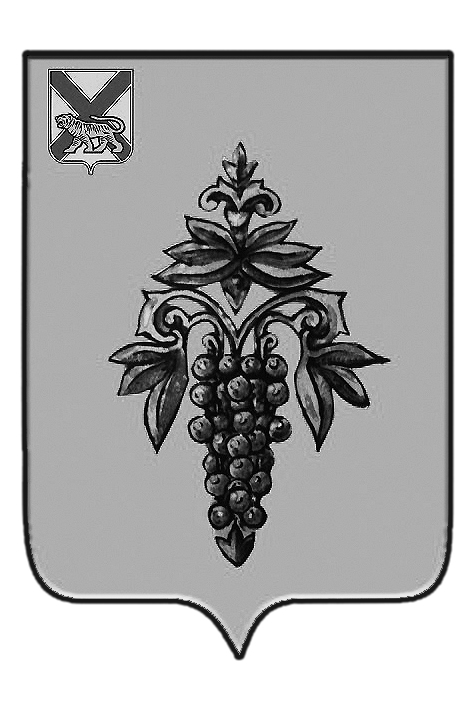 УПРАВЛЕНИЕ ОБРАЗОВАНИЯАДМИНИСТРАЦИИ ЧУГУЕВСКОГО МУНИЦИПАЛЬНОГО ОКРУГАПРИМОРСКОГО КРАЯП Р И К А З11.03.2021 г.                                    с. Чугуевка                                         №  29 -А О проведении всероссийских проверочных работ в общеобразовательных организациях в 2021 году            Во исполнение приказа Федеральной службы по надзору в сфере образования и науки от 11.02.2021 № 119 "О проведении Федеральной службой по надзору в сфере образования и науки мониторинга качества подготовки обучающихся общеобразовательных организаций в форме всероссийских проверочных работ в 2021 году», приказа Министерства образования Приморского края от 11.03.2021 №23а-338 «О проведении всероссийских проверочных работ в Приморском крае в 2021 году»ПРИКАЗЫВАЮ:1. Провести Всероссийские проверочные работы (далее – ВПР) в общеобразовательных организациях, реализующих программы начального общего, основного общего и среднего общего образования в соответствии с планом-графиком проведения ВПР (приложение 1). 2.   В рамках подготовки к проведению ВПР руководителям  общеобразовательных организаций:2.1. назначить школьных координаторов – специалистов, ответственных за проведение ВПР в общеобразовательной организации, организаторов в аудиториях и технического специалиста. Списки школьных координаторов предоставить муниципальному координатору (Ткачева Т.Т.) в срок до 16  марта 2021 года;2.2. обеспечить организационно-методическое и технологическое сопровождение проведения ВПР в общеобразовательной организации;2.3.   обеспечить проведение подготовительных мероприятий для включения общеобразовательной организации в списки участников ВПР, в том числе, авторизацию в ФИС ОКО (https://lk-fisoko.obrnadzor.gov.ru/ раздел «Обмен данными»), получение логинов и паролей доступа в личные кабинеты общеобразовательных организаций, заполнение опросного листа ОО -  участника ВПР, получение инструктивных материалов;2.4. организовать  проведение  ВПР  в общеобразовательной организации  в соответствии с «Порядком проведения ВПР 2021»  (приложение 2);2.5.провести разъяснительную работу с педагогами общеобразовательных организаций и родительской общественностью по формированию позитивного отношения к вопросам обеспечения объективности результатов ВПР;2.6. при проведении ВПР обеспечить соблюдение Рекомендаций по организации работы общеобразовательных организаций в условиях сохранения рисков распространения COVID-19;2.7. внести необходимые изменения в расписание занятий общеобразовательной организации в дни проведения ВПР;2.8. организовать присутствие общественных наблюдателей из числа родительской общественности, методистов и специалистов управления образования (приложение 3).3. Заведующему методическим кабинетом МКУ «ЦООУ»  (Покрашенко Г.Н.):3.1.  сформировать комиссии по учебным предметам для выборочной перепроверки ВПР;3.2. организовать выборочную перепроверку ВПР;3.3. провести  анализ результатов ВПР с целью выявления проблемных областей в разрезе учебных предметов и организации дальнейшей методической работы по их устранению.4. Контроль за исполнением настоящего приказа оставляю за собой.Начальник управления                                                                              В.С.ОлегПриложение 1 к приказу управления образования администрации Чугуевского муниципального округаот 11.03.2021 г. №29-АПлан-график проведения ВПР 2021Таблица 1. График сбора данных о координаторах, ОО и участниках ВПРТаблица 2. График проведения ВПР в 10–11 классахТаблица 3. График проведения ВПР в 4–8 классах (по обязательным предметам)Таблица 4. График проведения ВПР в 6 и 8 классах по предметам на основе случайного выбораПриложение 2 к приказу управления образования администрации Чугуевского муниципального округаот 11.03.2021 г. №29-АПорядок проведения ВПР 2021 1. Проведение ВПР в 4-8, 10-11 классах ВПР в 4-8, 10-11 классах проводится в любой день указанного в Плане-графике проведения ВПР периода. 1.1. Ответственный организатор ОО: 1.1.1. Формирует заявку на участие в ВПР и загружает ее в личном кабинете ФИС ОКО. 1.1.2. Для проведения в параллелях 6 и 8 классов ВПР по двум предметам на основе случайного выбора и распределения предметов по классам предоставляет следующую информацию через личные кабинеты ОО в ФИС ОКО: количество классов в каждой параллели; наименование классов; неделя, на которой планируется проведение ВПР по двум предметам на основе случайного выбора. 1.1.3. Соблюдая конфиденциальность, скачивает для печати архив с материалами для проведения ВПР - файлы для участников ВПР – в личном кабинете в ФИС ОКО https://lk-fisoko.obrnadzor.gov.ru/ в разделе «Ход ВПР». Архив размещается в ФИС ОКО в соответствии с Планом-графиком проведения ВПР. Рекомендуется скачать архив заранее, до дня проведения работы. Для каждой ОО варианты сгенерированы индивидуально на основе банка оценочных средств ВПР с использованием ФИС ОКО. Критерии оценивания ответов и форма сбора результатов размещаются в ФИС ОКО в соответствии с Планом-графиком проведения ВПР. Для 6 и 8 классов информация о распределении конкретных предметов на основе случайного выбора по конкретным классам будет предоставляться ОО на неделе, предшествующей проведению работы по этим предметам, в ЛК ФИС ОКО в соответствии с информацией, полученной от ОО согласно п. 4 Плана-графика. Распределение предметов на основе случайного выбора осуществляет Федеральный организатор. 1.1.4. Скачивает в личном кабинете в ФИС ОКО в разделе «Ход ВПР» макет бумажного протокола и список кодов участников работы. Файл с кодами для выдачи участникам представляет собой таблицу с напечатанными кодами, которые выдаются участникам перед началом работы. Варианты ВПР печатаются на всех участников с соблюдением условий конфиденциальности. Бумажные протоколы и коды участников печатаются в необходимом количестве. Таблица с кодами участников разрезается для выдачи каждому участнику отдельного кода. 1.1.5. Организует выполнение участниками работы. Каждому участнику выдается один и тот же код на все работы (произвольно из имеющихся). Каждый участник переписывает код в специально отведенное поле на каждой странице работы. В процессе проведения работы заполняется бумажный протокол, в котором фиксируется соответствие кода и ФИО участника. 1.1.6. По окончании проведения работы собирает все комплекты с ответами участников. 1.1.7. Организует проверку ответов участников с помощью критериев (время проверки работ указано в Плане-графике проведения ВПР). 1.1.8. Заполняет электронную форму сбора результатов выполнения ВПР (при необходимости с помощью технического специалиста): вносит код, номер варианта работы и баллы за задания каждого из участников. В электронной форме передаются только коды участников, ФИО не указывается. Соответствие ФИО и кода остается в ОО в виде бумажного протокола. 1.1.9. Загружает форму сбора результатов в ФИС ОКО в разделе «Ход ВПР» (дата загрузки формы указана в Плане-графике проведения ВПР). 1.2. Муниципальный/ региональный координатор: Осуществляет мониторинг загрузки ОО электронных форм сбора результатов ВПР. 2. Проведение ВПР в 6 и 8 классах по предметам на основе случайного выбора 2.1. В 6 и 8 классах распределение конкретных предметов на основе случайного выбора по конкретным классам осуществляется Федеральным организатором. 2.2. Распределение конкретных предметов на основе случайного выбора по конкретным классам предоставляется ОО на неделе, предшествующей проведению работы по этим предметам. 2.3. Распределение конкретных предметов по конкретным классам публикуется в личном кабинете ОО ФИС ОКО в соответствии с информацией, полученной от ОО согласно п.1.1.2. настоящего Порядка. 2.4. Ответственный организатор ОО скачивает информацию о распределении предметов по классам и организует проведение ВПР в указанных классах по указанным предметам в соответствии с п.1.1.2.—-1.1.9. 3. Проведение ВПР по иностранным языкам в 7 и 11 классах Всероссийская проверочная работа по иностранным языкам (английский, немецкий, французский) в 7 и 11 классах выполняется в компьютерной форме в специально оборудованной для этого аудитории. Для выполнения работы в ФИС ОКО в разделе «Ход ВПР» размещается специальное ПО (программное обеспечение). ПО и демонстрационные варианты размещаются в личном кабинете в ФИС ОКО в разделе «Ход ВПР» в соответствии с Планом-графиком проведения ВПР. ВПР по иностранным языкам могут проводиться в объеме, соответствующем техническим возможностям образовательной организации. 4. Сбор контекстных данных об ОО и участниках ВПР 4.1. Ответственный организатор ОО: 4.1.1. Скачивает форму сбора контекстных данных об ОО и участниках ВПР в личном кабинете в ФИС ОКО на сайте https://lk-fisoko.obrnadzor.gov.ru/ в разделе «Ход ВПР». 4.1.2. Заполняет форму сбора контекстных данных об ОО и участниках ВПР согласно инструкции (инструкция по заполнению находится на первом листе формы). 4.1.3. Загружает заполненную форму в ФИС ОКО в разделе «Ход ВПР». 4.2. Муниципальный/ региональный координатор: Осуществляет мониторинг загрузки форм сбора контекстных данных об ОО и участниках ВПР, консультирует ОО. 5. Получение результатов ВПР 5.1. Ответственный организатор ОО, муниципальный и/или региональный координатор: Получает результаты проверочных работ в разделе «Аналитика» ФИС ОКО в соответствии с инструкцией по работе с разделом.Приложение 3 к приказу управления образования администрации Чугуевского муниципального округаот 11.03.2021 г. №29-АСписок общественных наблюдателейМероприятиеСрокОтветственные1. Формирование сведений о региональных координаторахДо 20.02.2021 (до 18:00 мск)ОИВ2. Формирование сведений о муниципальных координаторахДо 25.02.2021 (до 18:00 мск)Региональные координаторы3. Формирование заявки ОО на участие в ВПРДо 16.02.2021 (до 14:00 мск)ОО4. Сбор информации о 6 и 8 классах:- количество классов в каждой параллели;- наименование классов;- неделя, на которой планируется проведение ВПР по каждому из предметов на основе случайного выбора.С 18.02.2021 до 02.03.2021 (до 18:00 мск)ОО5. Сбор контекстных данных об ОО и участниках ВПРс15.03.2021 до 15.04.2021 (до 18:00 мск)ОИВ, ОО01.03.2021–26.03.2021 (в любой деньуказанного периода)10 классГеография11 классГеография, История, Химия, Физика,Биология, Иностранный языкОзнакомление с программным обеспечением и проведение тренировки по иностранному языку19.02.2021 (иностранный язык)Получение архивов с материалами (варианты для каждой ОО генерируются на  основе банка заданий ВПР)01.03.202101.03.2021Получение критериев оценивания работ и форм сбора результатов02.03.202102.03.2021Проведение работы01.03.2021–26.03.202101.03.2021–26.03.2021Проверка работ и загрузка форм сбора результатовдо 09.04.2021 (до 23:00 мск)до 09.04.2021 (до 23:00 мск)Получение результатовс 23.04.2021с 23.04.202115.03.2021– 21.05.2021(в любой день указанногопериода)4 классРусский язык(часть 1 и часть 2), Математика,Окружающий мир5 классМатематика,Русский язык,История,Биология6 классРусский язык,Математика7 классИностранныйязык7 классРусский язык,Математика,Биология,География,Физика,История,Обществознание8 классРусский язык,МатематикаОзнакомление с программнымобеспечением и проведениетренировки по иностранномуязыку18.03.2021Получение архивов сМатериалами (варианты длякаждой ОО генерируются наоснове банка заданий ВПР)15.03.202115.03.202115.03.202101.04.202115.03.202115.03.2021Получение критериевоценивания работ и форм сбора результатов16.03.202116.03.202116.03.202102.04.202116.03.202116.03.2021Проведение работ15.03.2021–21.05.202115.03.2021–21.05.202115.03.2021–21.05.202101.04.2021–21.05.202115.03.2021–21.05.202115.03.2021–21.05.2021Проверка работ и загрузка форм сбора результатов16.03.2021–21.05.202116.03.2021–21.05.202116.03.2021–21.05.202102.04.2021–21.05.202116.03.2021–21.05.202116.03.2021–21.05.2021Получение результатов- ОО, загрузившие в ЛК ФИС ОКО формы сбора результатов до 30 апреля 2021 года (до 23:00 мск), начнут получать результаты с 14 мая 2021 года. В статистике по муниципалитету, региону, Российской Федерации будут отражены результаты за период с15 марта по 30 апреля 2021 г. (первая волна);- ОО, загрузившие в ЛК ФИС ОКО формы сбора результатов с 30 апреля 2021 года (после 23:00 мск) до 21 мая 2021 года, начнут получать результаты с 7 июня 2021 года. В статистике по муниципалитету, региону, Российской Федерации будут отражены результаты за весь период проведения работ, т.е. все загруженные результаты с 15 марта по 21 мая 2021 г. (вторая волна).- ОО, загрузившие в ЛК ФИС ОКО формы сбора результатов до 30 апреля 2021 года (до 23:00 мск), начнут получать результаты с 14 мая 2021 года. В статистике по муниципалитету, региону, Российской Федерации будут отражены результаты за период с15 марта по 30 апреля 2021 г. (первая волна);- ОО, загрузившие в ЛК ФИС ОКО формы сбора результатов с 30 апреля 2021 года (после 23:00 мск) до 21 мая 2021 года, начнут получать результаты с 7 июня 2021 года. В статистике по муниципалитету, региону, Российской Федерации будут отражены результаты за весь период проведения работ, т.е. все загруженные результаты с 15 марта по 21 мая 2021 г. (вторая волна).- ОО, загрузившие в ЛК ФИС ОКО формы сбора результатов до 30 апреля 2021 года (до 23:00 мск), начнут получать результаты с 14 мая 2021 года. В статистике по муниципалитету, региону, Российской Федерации будут отражены результаты за период с15 марта по 30 апреля 2021 г. (первая волна);- ОО, загрузившие в ЛК ФИС ОКО формы сбора результатов с 30 апреля 2021 года (после 23:00 мск) до 21 мая 2021 года, начнут получать результаты с 7 июня 2021 года. В статистике по муниципалитету, региону, Российской Федерации будут отражены результаты за весь период проведения работ, т.е. все загруженные результаты с 15 марта по 21 мая 2021 г. (вторая волна).- ОО, загрузившие в ЛК ФИС ОКО формы сбора результатов до 30 апреля 2021 года (до 23:00 мск), начнут получать результаты с 14 мая 2021 года. В статистике по муниципалитету, региону, Российской Федерации будут отражены результаты за период с15 марта по 30 апреля 2021 г. (первая волна);- ОО, загрузившие в ЛК ФИС ОКО формы сбора результатов с 30 апреля 2021 года (после 23:00 мск) до 21 мая 2021 года, начнут получать результаты с 7 июня 2021 года. В статистике по муниципалитету, региону, Российской Федерации будут отражены результаты за весь период проведения работ, т.е. все загруженные результаты с 15 марта по 21 мая 2021 г. (вторая волна).- ОО, загрузившие в ЛК ФИС ОКО формы сбора результатов до 30 апреля 2021 года (до 23:00 мск), начнут получать результаты с 14 мая 2021 года. В статистике по муниципалитету, региону, Российской Федерации будут отражены результаты за период с15 марта по 30 апреля 2021 г. (первая волна);- ОО, загрузившие в ЛК ФИС ОКО формы сбора результатов с 30 апреля 2021 года (после 23:00 мск) до 21 мая 2021 года, начнут получать результаты с 7 июня 2021 года. В статистике по муниципалитету, региону, Российской Федерации будут отражены результаты за весь период проведения работ, т.е. все загруженные результаты с 15 марта по 21 мая 2021 г. (вторая волна).- ОО, загрузившие в ЛК ФИС ОКО формы сбора результатов до 30 апреля 2021 года (до 23:00 мск), начнут получать результаты с 14 мая 2021 года. В статистике по муниципалитету, региону, Российской Федерации будут отражены результаты за период с15 марта по 30 апреля 2021 г. (первая волна);- ОО, загрузившие в ЛК ФИС ОКО формы сбора результатов с 30 апреля 2021 года (после 23:00 мск) до 21 мая 2021 года, начнут получать результаты с 7 июня 2021 года. В статистике по муниципалитету, региону, Российской Федерации будут отражены результаты за весь период проведения работ, т.е. все загруженные результаты с 15 марта по 21 мая 2021 г. (вторая волна).15.03.2021–21.05.2021 (в любойдень указанного периода)6 классГеография, История, Биология,Обществознание (для каждого класса по двумпредметам на основе случайного выбора)8 классБиология, Физика, География, История, Химия, Обществознание (для каждого класса по двум предметам на основе случайного выбора)Получение архивов с материалами и форм сбора результатов (варианты для каждой ОО генерируются на основе банка заданий ВПР)15.03.202115.03.2021Получение списка классов ОО суказанием конкретных предметов, по которым проводится ВПР в данном классеС 09.03.2021 до 14.05.2021 (распределениеконкретных предметов по конкретным классамбудет предоставляться ОО на неделе, предшествующей проведению работы по этимпредметам, в ЛК ФИС ОКО в соответствии синформацией, полученной от ОО согласно п. 4Плана-графика)С 09.03.2021 до 14.05.2021 (распределениеконкретных предметов по конкретным классамбудет предоставляться ОО на неделе,предшествующей проведению работы по этимпредметам, в ЛК ФИС ОКО в соответствии синформацией, полученной от ОО согласно п. 4Плана-графика)Получение критериев оценивания работ и форм сбора результатов16.03.202116.03.2021Проведение работ15.03.2021–21.05.202115.03.2021–21.05.2021Проверка работ и загрузка форм сбора результатов16.03.2021–21.05.202116.03.2021–21.05.2021Получение результатов- ОО, загрузившие в ЛК ФИС ОКО формы сбора результатов до 30 апреля 2021 года (до 23:00мск), начнут получать результаты с 14 мая 2021 года. В статистике по муниципалитету, региону,Российской Федерации будут отражены результаты за период с15 марта по 30 апреля 2021 г.(первая волна);- ОО, загрузившие в ЛК ФИС ОКО формы сбора результатов с 30 апреля 2021 года (после 23:00мск) до 21 мая 2021 года, начнут получать результаты с 7 июня 2021 года. В статистике помуниципалитету, региону, Российской Федерации будут отражены результаты за весь периодпроведения работ, т.е. все загруженные результаты с15 марта по 21 мая 2021 г. (вторая волна).- ОО, загрузившие в ЛК ФИС ОКО формы сбора результатов до 30 апреля 2021 года (до 23:00мск), начнут получать результаты с 14 мая 2021 года. В статистике по муниципалитету, региону,Российской Федерации будут отражены результаты за период с15 марта по 30 апреля 2021 г.(первая волна);- ОО, загрузившие в ЛК ФИС ОКО формы сбора результатов с 30 апреля 2021 года (после 23:00мск) до 21 мая 2021 года, начнут получать результаты с 7 июня 2021 года. В статистике помуниципалитету, региону, Российской Федерации будут отражены результаты за весь периодпроведения работ, т.е. все загруженные результаты с15 марта по 21 мая 2021 г. (вторая волна).№ п/пФамилия, имя, отчество наблюдателяМесто наблюдения1Олег Владислав СтефановичОбщеобразовательные организации (согласно графика)2Згурская Галина НиколаевнаОбщеобразовательные организации (согласно графика)3Фуникова Наталья АнатольевнаОбщеобразовательные организации (согласно графика)4Петроченко Елена ВикторовнаОбщеобразовательные организации (согласно графика)5Бурда Светлана СтаниславовнаОбщеобразовательные организации (согласно графика)6Котельникова Наталья АлександровнаОбщеобразовательные организации (согласно графика)7Шумихина Оксана ВикторовнаОбщеобразовательные организации (согласно графика)8Ткачева Тамара ТимофеевнаОбщеобразовательные организации (согласно графика)9Павлига Елена Станиславовна Муниципальное казенное общеобразовательное учреждение «Средняя общеобразовательная школа им.А.А.Фадеева» с.Чугуевка10Стрелкина Марина Александровна Муниципальное казенное общеобразовательное учреждение «Средняя общеобразовательная школа им.А.А.Фадеева» с.Чугуевка11Киченко Наталия СергеевнаМуниципальное казенное общеобразовательное учреждение «Средняя общеобразовательная школа им.А.А.Фадеева» с.Чугуевка12Емельянова Ирина АлександровнаМуниципальное казенное общеобразовательное учреждение «Средняя общеобразовательная школа им.А.А.Фадеева» с.Чугуевка13Огородникова Антонина ВладимировнаМуниципальное казенное общеобразовательное учреждение «Средняя общеобразовательная школа им.А.А.Фадеева» с.Чугуевка14Суденкова Юлия ОлеговнаМуниципальное казенное общеобразовательное учреждение «Средняя общеобразовательная школа им.А.А.Фадеева» с.Чугуевка15Гринько Инна НиколаевнаМуниципальное казенное общеобразовательное учреждение «Средняя общеобразовательная школа им.А.А.Фадеева» с.Чугуевка16Ревера Дина СергеевнаМуниципальное казенное общеобразовательное учреждение «Средняя общеобразовательная школа им.А.А.Фадеева» с.Чугуевка17Келлер Светлана АлександровнаМуниципальное казенное общеобразовательное учреждение «Средняя общеобразовательная школа им.А.А.Фадеева» с.Чугуевка18Еловская Людмила АлександровнаМуниципальное казенное общеобразовательное учреждение «Средняя общеобразовательная школа им.А.А.Фадеева» с.Чугуевка19Поршина Екатерина ВячеславовнаМуниципальное бюджетное общеобразовательное учреждение «Средняя общеобразовательная школа №2» с.Чугуевка20Зверева Светлана АлександровнаМуниципальное бюджетное общеобразовательное учреждение «Средняя общеобразовательная школа №2» с.Чугуевка21Рыжкова Светлана ВикторовнаМуниципальное бюджетное общеобразовательное учреждение «Средняя общеобразовательная школа №2» с.Чугуевка22Шаламова Анна НиколаевнаМуниципальное бюджетное общеобразовательное учреждение «Средняя общеобразовательная школа №2» с.Чугуевка23Забара Надежда АлександровнаМуниципальное бюджетное общеобразовательное учреждение «Средняя общеобразовательная школа №2» с.Чугуевка24Дедова Олеся НиколаевнаМуниципальное бюджетное общеобразовательное учреждение «Средняя общеобразовательная школа №2» с.Чугуевка25Филипович Мария КонстантиновнаМуниципальное казенное общеобразовательное учреждение «Средняя общеобразовательная школа №3» с.Булыга Фадеево26Говоруха Ирина ВикторовнаМуниципальное казенное общеобразовательное учреждение «Средняя общеобразовательная школа №4» с.Кокшаровка27Гаджеу Анастасия НиколаевнаМуниципальное казенное общеобразовательное учреждение «Средняя общеобразовательная школа № 5»  с. Шумный28Алёнина Юлия ВладимировнаМуниципальное казенное общеобразовательное учреждение «Средняя общеобразовательная школа № 5»  с. Шумный29Шкаруба Елена ВасильевнаМуниципальное казенное общеобразовательное учреждение «Средняя общеобразовательная школа № 6»  с.Самарка30Кмить Наталья ВасильевнаМуниципальное казенное общеобразовательное учреждение «Средняя общеобразовательная школа № 7»  с.Новомихайловка31Гаврилова Галина СергеевнаМуниципальное казенное общеобразовательное учреждение «Средняя общеобразовательная школа № 8»  с.Уборка32Коровайная Людмила ЕвгеньевнаМуниципальное казенное общеобразовательное учреждение «Средняя общеобразовательная школа № 9»  с.Каменка33Пономарёва Татьяна МихайловнаМуниципальное казенное общеобразовательное учреждение «Средняя общеобразовательная школа№10» с.Цветковка34Романишин Инна ИгоревнаМуниципальное казенное общеобразовательное учреждение «Средняя общеобразовательная школа№11» с.Верхняя Бреевка35Романишина Любовь МихайловнаМуниципальное казенное общеобразовательное учреждение «Средняя общеобразовательная школа№11» с.Верхняя Бреевка36Маслова Ольга ИвановнаМуниципальное казенное общеобразовательное учреждение «Средняя общеобразовательная школа№14» с.Ленино37Барсукова Зинаида ПетровнаМуниципальное казенное общеобразовательное учреждение «Средняя общеобразовательная школа№15» с.Соколовка38Еловская Галина НиколаевнаМуниципальное казённое общеобразовательное учреждение "Основная общеобразовательная школа № 16" с.Заветное39Вировая Мария ВасильевнаМуниципальное казенное общеобразовательное учреждение «Основная общеобразовательная школа №20» с. Березовка40Дидик Татьяна НиколаевнаМуниципальное казённое общеобразовательное учреждение "Основная общеобразовательная школа № 21" с.Пшеницыно 41Широкова Светлана ЕвгеньевнаМуниципальное казённое общеобразовательное учреждение "Основная общеобразовательная школа № 22" с. Изюбриный42Борецкая Ирина АнатольевнаМуниципальное казённое общеобразовательное учреждение "Основная общеобразовательная школа № 22" с. Изюбриный43Куливцова Любовь АлександровнаМуниципальное казенное общеобразовательное учреждение «Начальная общеобразовательная школа № 25» с. Чугуевка44Байкалова Татьяна ВячеславовнаМуниципальное казенное общеобразовательное учреждение «Начальная общеобразовательная школа № 25» с. Чугуевка